Dragi učenci ,za nami je en teden  šole na daljavo. Upam, da ste se dobro organizirali in izpolnjujete vse  naloge, ki vam jih dnevno pripravimo učitelji.  Ob prihodu v šolo morate imeti urejene vse zapiske, ker bomo snov pregledali in utrdili.V primeru kakršnihkoli težav in vprašanj mi  pišite na elektronski naslov  barbara.smrekar1@guest.arnes.siSicer pa upam, da se čimprej dobimo pri pouku, kot smo ga vajeni.   Ostanite zdravi! NAVODILA ZA DELOVEČINA ŽIVALI SE PREMIKANa spodnji povezavi preberi vsebino ( premikanje živali v vodi, na kopnem in v zraku-pritisni strani)  in si poglej filmčke. Desno spodaj je na vsaki strani  znak > oz. z njim se premikaš naprej po straneh, levo spodaj pa je znak za premik nazaj. https://eucbeniki.sio.si/nar7/2010/index.htmlReši tudi naloge v eučeniku, tako, da pritisneš strani, kot je razvidno spodaj. Sistem te sproti obvešča o pravilnem oz. nepravilnem  odgovoru. V zvezek napiši popravo(pravilne odgovore) tistih nalog, ki si jih rešil napačno.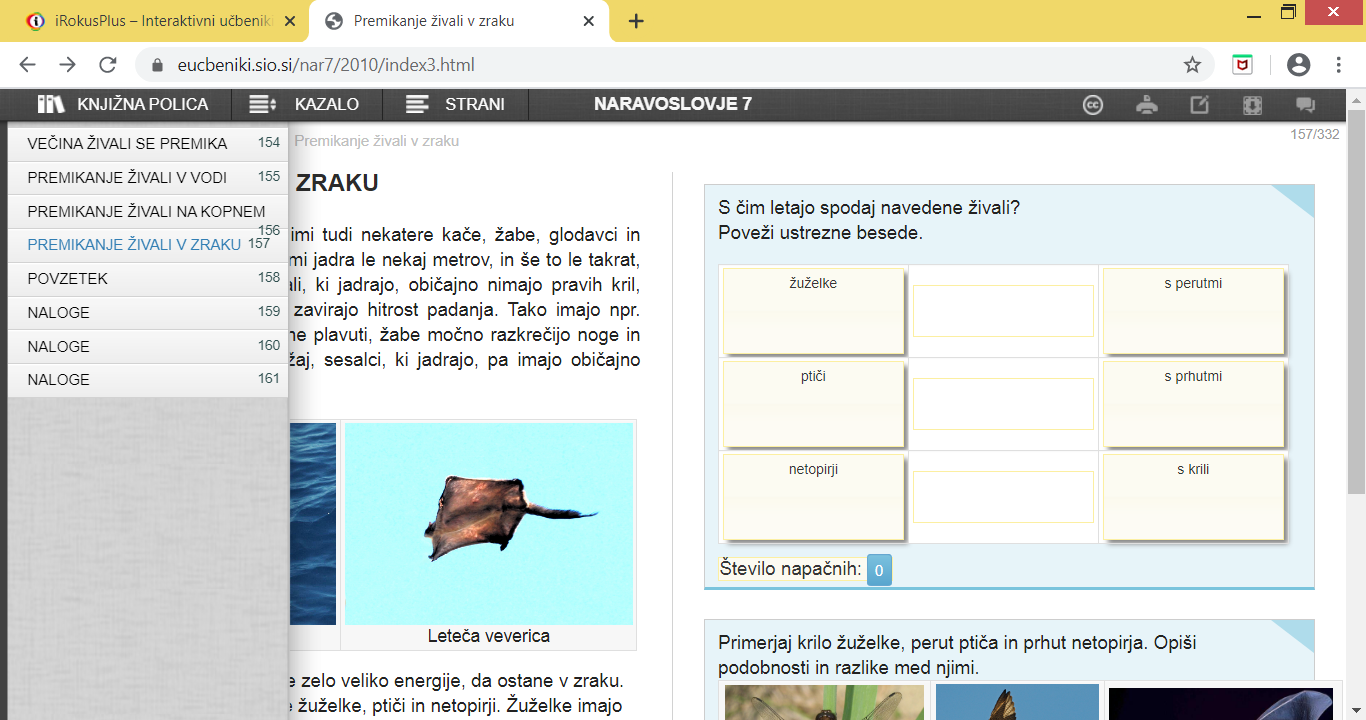  NAPREJ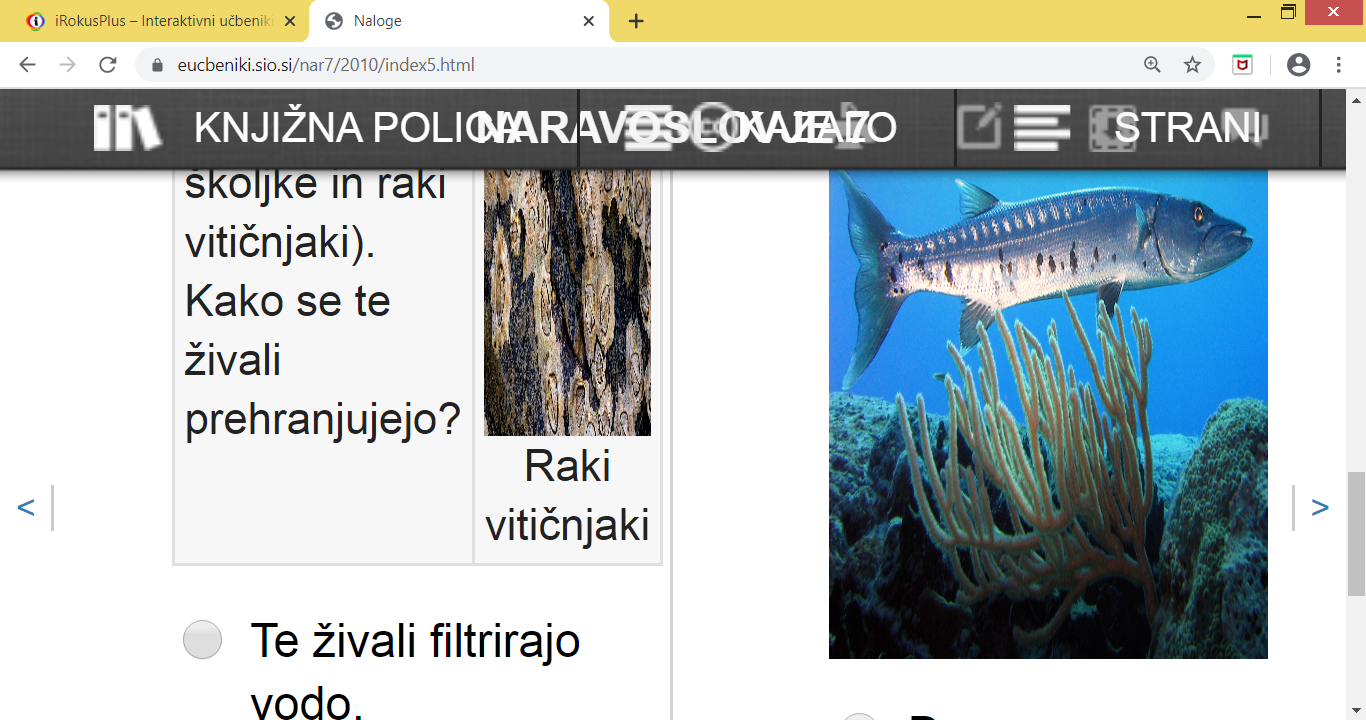 ZAPIS V ZVEZEK:naslov: PREMIKANJE ŽIVALI V VODI, NA KOPNEM IN V ZRAKU- eučbenikZapiši popravo napačno rešenih nalog Ponedeljek, 23.3. 2020       7.a